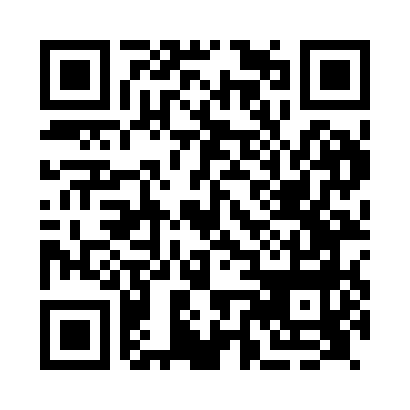 Prayer times for Kirkby Fleetham, North Yorkshire, UKMon 1 Jul 2024 - Wed 31 Jul 2024High Latitude Method: Angle Based RulePrayer Calculation Method: Islamic Society of North AmericaAsar Calculation Method: HanafiPrayer times provided by https://www.salahtimes.comDateDayFajrSunriseDhuhrAsrMaghribIsha1Mon2:534:371:106:539:4411:272Tue2:544:381:106:539:4311:273Wed2:544:381:116:539:4311:264Thu2:554:391:116:539:4211:265Fri2:564:401:116:529:4111:266Sat2:564:411:116:529:4111:267Sun2:574:421:116:529:4011:258Mon2:574:431:116:529:3911:259Tue2:584:451:126:519:3811:2510Wed2:594:461:126:519:3711:2411Thu2:594:471:126:509:3611:2412Fri3:004:481:126:509:3511:2313Sat3:014:491:126:499:3411:2314Sun3:014:511:126:499:3311:2215Mon3:024:521:126:489:3211:2216Tue3:034:541:126:489:3111:2117Wed3:044:551:136:479:2911:2118Thu3:044:561:136:469:2811:2019Fri3:054:581:136:469:2711:1920Sat3:064:591:136:459:2511:1921Sun3:075:011:136:449:2411:1822Mon3:075:021:136:439:2211:1723Tue3:085:041:136:429:2111:1724Wed3:095:061:136:429:1911:1625Thu3:105:071:136:419:1811:1526Fri3:115:091:136:409:1611:1427Sat3:115:101:136:399:1411:1328Sun3:125:121:136:389:1311:1229Mon3:135:141:136:379:1111:1230Tue3:145:161:136:369:0911:1131Wed3:155:171:136:359:0711:10